4	в соответствии с Резолюцией 95 (Пересм. ВКР-07) рассмотреть резолюции и рекомендации предыдущих конференций с целью их возможного пересмотра, замены или аннулирования;ВведениеСогласно Резолюции 95 (Пересм. ВКР-07) Бюро радиосвязи провело первоначальное исследование в этой области на основе рассмотрения Резолюций и Рекомендаций ВАРК/ВКР. Все Резолюции и Рекомендации, рассматриваемые в рамках данного пункта повестки дня, перечислены в Приложении 6/4-1 к Отчету ПСК для Всемирной конференции радиосвязи 2019 года (ВКР-19).ПредложениеСИТЕЛ предлагает пересмотреть Резолюцию 425 в рамках пункта 4 повестки дня ВКР-19, для того чтобы отразить, что исследования, связанные с глобальным слежением за рейсами, были завершены, а их результаты доведены до сведения Международной организации гражданской авиации (ИКАО).  РЕЗОЛЮЦИЯ 425 (ВКР-15):1)	предлагает Сектору радиосвязи МСЭ завершить в срочном порядке исследования, касающиеся приема космическими станциями ADS-B в полосе частот 1087,7−1092,3 МГц. Эти исследования были завершены в 2016 году; 2)	предлагает далее Международной организации гражданской авиации продолжать участвовать в этих исследованиях. ИКАО участвовала в исследованиях, и эти исследования были завершены в 2016 году;3)	поручает Генеральному секретарю довести Резолюцию 425 до сведения ИКАО и представить результаты исследований, когда они появятся. Генеральный секретарь представил ИКАО результаты этих исследований в ходе исследовательского цикла 2015−2019 годов.MOD	IAP/11A18A2/1РЕЗОЛЮЦИЯ  425  (ВКР-1)Использование полосы частот 1087,7−1092,3 МГц воздушной подвижной спутниковой (R) службой (Земля-космос) в целях содействия глобальному слежению за рейсами гражданской авиацииВсемирная конференция радиосвязи (, 20 г.),учитывая,a)	что в Резолюции 185 (Пусан, 2014 г.) Полномочной конференции ВКР-15 поручено, в соответствии с п. 119 Конвенции МСЭ, в срочном порядке включить в свою повестку дня рассмотрение проблемы глобального слежения за рейсами, в том числе, при необходимости и в соответствии с принятой в МСЭ практикой, различные аспекты этого вопроса, с учетом проводимых МСЭ-R исследований;b)	что полоса частот 960−1164 МГц распределена воздушной радионавигационной службе (ВРНС) и воздушной подвижной (R) службе (ВП(R)С);c)	что полоса частот 960−1164 МГц используется системами, работающими в соответствии со стандартами Международной организации гражданской авиации (ИКАО), и системами, не следующими стандартам ИКАО, создавая таким образом сложную помеховую обстановку;d)	что ИКАО определила автоматическое зависимое наблюдение в режиме радиовещания (ADS-B) и что оно включает передачу воздушными судами такой информации, как опознавательный индекс и данные о местоположении;e)	что полоса частот 1087,7−1092,3 МГц используется в настоящее время для наземной передачи и приема сигналов ADS-B в соответствии со стандартами ИКАО, в том числе для передачи сообщений с воздушных судов на наземные станции на поверхности Земли, находящиеся на линии прямой видимости;f)	что настоящая Конференция распределила полосу частот 1087,7−1092,3 МГц воздушной подвижной спутниковой (R) службе (ВПС(R)С) в направлении Земля-космос, и ее использование ограничивается приемом космическими станциями излучений ADS-B от передатчиков воздушных судов, работающих в соответствии с признанными международными авиационными стандартами;g)	что распределение полосы частот 1087,7−1092,3 МГц для ВПС(R)С предназначено для расширения приема передаваемых в настоящее время сигналов ADS-B наземными системами, находящимися за пределами прямой видимости, в целях упрощения сообщения данных о местоположении оборудованных ADS-B воздушных судов, находящихся в любой точке земного шара;h)	что, учитывая пункт c) раздела учитывая, для использования полосы частот 1087,7−1092,3 МГц некоторым администрациям необходимо осуществлять контроль в отношении всех пользователей в целях обеспечения надлежащего функционирования всех наземных систем, признавая,a)	что ИКАО разрабатывает Стандарты и рекомендуемую практику (SARPs) для систем, при помощи которых можно определять местоположение воздушных судов и осуществлять слежение за ними;b)	что в Приложении 10 к Конвенции о международной гражданской авиации содержатся SARPs для наземного использования ADS-B полосы частот 1087,7−1092,3 МГц,отмечая,что разработка эксплуатационных критериев для приема космическими станциями ADS-B, осуществляемого в соответствии с положениями п. 5.328AA, включая вопрос о том, потребуют ли такие критерии внесения изменений в оборудование ADS-B стандарта ИКАО, относится к компетенции ИКАО,решает,1	что использование полосы частот 1087,7−1092,3 МГц системами ВПС(R)С должно осуществляться в соответствии с признанными международными авиационными стандартами;2	что системы ВПС(R)С (Земля-космос), работающие в полосе частот 1087,7−1092,3 МГц, должны проектироваться таким образом, чтобы они могли работать в помеховой среде, как отмечено в пункте c) раздела учитывая;3	что, учитывая пункт 2 раздела решает, использование ВПС(R)С полосы частот 1087,7−1092,3 МГц не должно ограничивать компетенцию администраций, как указано в пункте h) раздела учитывая,поручает Генеральному секретарюдовести настоящую Резолюцию до сведения ИКАО.Основания:	Пересмотр Резолюции 425 необходим, чтобы отразить, что данная работа МСЭ-R была завершена._______________Всемирная конференция радиосвязи (ВКР-19)
Шарм-эль-Шейх, Египет, 28 октября – 22 ноября 2019 года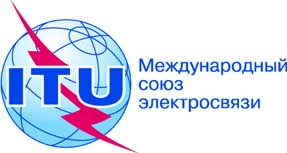 ПЛЕНАРНОЕ ЗАСЕДАНИЕДополнительный документ 2
к Документу 11(Add.18)-R17 сентября 2019 годаОригинал:	английский/
	испанскийГосударства – члены Межамериканской комиссии по электросвязи (СИТЕЛ)Государства – члены Межамериканской комиссии по электросвязи (СИТЕЛ)ПРЕДЛОЖЕНИЯ ДЛЯ РАБОТЫ КОНФЕРЕНЦИИПРЕДЛОЖЕНИЯ ДЛЯ РАБОТЫ КОНФЕРЕНЦИИПункт 4 повестки дняПункт 4 повестки дня